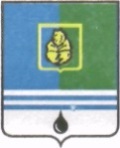 РЕШЕНИЕДУМЫ ГОРОДА КОГАЛЫМАХанты-Мансийского автономного округа - ЮгрыОт «___» _______________20___г.                                                   №_______ О внесении изменений  в решение Думы города Когалыма от 29.09.2011 №76-ГДВ соответствии с Бюджетным кодексом Российской Федерации, Федеральным законом от 07.02.2011 №6-ФЗ «Об общих принципах организации и деятельности контрольно-счетных органов субъектов Российской Федерации и муниципальных образований», Уставом города Когалыма, Дума города Когалыма РЕШИЛА:1. Внести в решение Думы города Когалыма от 29.09.2011 №76-ГД «Об утверждении Положения о Контрольно-счетной палате города Когалыма» (далее – решение) следующие изменения:1.1. В разделе 4 приложения к решению:1.1.1. пункт 4.1 изложить в следующей редакции:«4.1. Контрольно-счетная палата осуществляет следующие основные полномочия: 1) контроль за исполнением бюджета города Когалыма (далее - бюджет города);2) экспертиза проектов бюджета города; 3) внешняя проверка годового отчета об исполнении бюджета города;4) организация и осуществление контроля за законностью, результативностью (эффективностью и экономностью) использования средств бюджета города, а также средств, получаемых бюджетом города из иных источников, предусмотренных законодательством Российской Федерации;5) контроль за соблюдением установленного порядка управления и распоряжения имуществом, находящимся в собственности муниципального образования город Когалым, в том числе охраняемыми результатами интеллектуальной деятельности и средствами индивидуализации, принадлежащими муниципальному образованию город Когалым;6) оценка эффективности предоставления налоговых и иных льгот и преимуществ, бюджетных кредитов за счет средств бюджета города, а также оценка законности предоставления муниципальных гарантий и поручительств или обеспечения исполнения обязательств другими способами по сделкам, совершаемым юридическими лицами и индивидуальными предпринимателями за счет средств бюджета города и имущества, находящегося в собственности муниципального образования город Когалым;7) финансово-экономическая экспертиза проектов муниципальных правовых актов города Когалыма (включая обоснованность финансово-экономических обоснований) в части, касающейся расходных обязательств города, а также муниципальных программ; 8) анализ и мониторинг бюджетного процесса в городе Когалыме, подготовка предложений, направленных на его совершенствование;9) подготовка информации о ходе исполнения бюджета города, о результатах проведенных контрольных и экспертно-аналитических мероприятий и представление такой информации в Думу города и главе города Когалыма;10) участие в пределах полномочий в мероприятиях, направленных на противодействие коррупции; 11) аудит эффективности, направленный на определение экономности и результативности использования бюджетных средств; 12) подготовка предложений по совершенствованию осуществления главными распорядителями бюджетных средств, главными администраторами доходов бюджета, главными администраторами источников финансирования дефицита бюджета (далее - главные администраторы бюджетных средств) внутреннего финансового аудита;13) контроль за соблюдением положений правовых актов, регулирующих бюджетные правоотношения, правовых актов, обусловливающих публичные нормативные обязательства и обязательства по иным выплатам физическим лицам из бюджета города, а также за соблюдением условий муниципальных контрактов, договоров (соглашений) о предоставлении средств из бюджета города;14) контроль за достоверностью, полнотой и соответствием нормативным требованиям составления и представления бюджетной отчетности главных администраторов бюджетных средств, квартального и годового отчетов об исполнении бюджета;15) аудит в сфере закупок в соответствии с Федеральным законом «О контрактной системе в сфере закупок товаров, работ, услуг для обеспечения государственных и муниципальных нужд»; 16) иные полномочия в сфере внешнего муниципального финансового контроля, установленные федеральными законами, законами Ханты-Мансийского автономного округа - Югры, Уставом города Когалыма и решениями Думы города.»;1.1.2. подпункт 1 пункта 4.2 изложить в следующей редакции:«1) в отношении органов местного самоуправления, муниципальных учреждений и унитарных предприятий города Когалыма, а также иных организаций, если они используют имущество, находящееся в муниципальной собственности города Когалыма;»;1.1.3. в подпункте 2 пункта 4.2 после слов «в порядке контроля за деятельностью главных распорядителей» дополнить словом «(распорядителей)»;1.2. В пункте 5.2 раздела 5 приложения к решению после слов «составляется соответствующий акт» дополнить словом «(акты)», после слов «На основании акта» дополнить словом «(актов)»;1.3. В разделе 6 приложения к решению:1.3.1. пункт 6.1 изложить в следующей редакции:«6.1. Контрольно-счетная палата при осуществлении внешнего муниципального финансового контроля руководствуется Конституцией Российской Федерации, законодательством Российской Федерации, законодательством Ханты-Мансийского автономного округа - Югры, муниципальными нормативными правовыми актами, а также стандартами внешнего муниципального финансового контроля.»;1.3.2. абзац 1 и подпункт 1 пункта 6.2 изложить в следующей редакции:«6.2. Стандарты внешнего муниципального финансового контроля для проведения контрольных и экспертно-аналитических мероприятий утверждаются Контрольно-счетной палатой:1) в отношении органов местного самоуправления и муниципальных органов, муниципальных учреждений и унитарных предприятий города Когалыма - в соответствии с общими требованиями, утвержденными Счетной палатой Российской Федерации и (или) Счетной палатой Ханты-Мансийского автономного округа - Югры;»;1.3.3. в пункте 6.4 после слов «Стандарты внешнего муниципального финансового контроля» дополнить словами «Контрольно-счетной палаты», после слов «не могут противоречить законодательству Российской Федерации и» дополнить словом «(или)»; 1.4. Пункт 11.4 раздела 11 приложения к решению признать утратившим силу;1.5. В пункте 12.2, в пункте 12.6 раздела 12 приложения к решению после слов «подписывается председателем Контрольно-счетной палаты» дополнить словами «либо его заместителем».2. Опубликовать настоящее решение в газете «Когалымский вестник».проект ПредседательГлаваДумы города Когалымагорода Когалыма_____________ А.Ю.Говорищева____________ Н.Н.Пальчиков